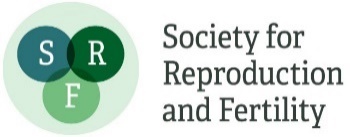 Nomination form for REF assessorsPlease provide all of the required details and check the box to confirm that the individual nominee has agreed to be considered for nomination.  You may nominate several individuals, but each nominee will require a separate form. Please submit this form directly to the SRF Secretariat by email srf@conferencecollective.co.uk by 09.00 hrs (GMT) Monday 11 December 2017.Uploading...Nominee information Nominee details Nominee's contact email address *Confirm nominee has agreed to nomination *Has the nominee had previous REF / Research Assessment Exercise (RAE) panel experience? *Where Yes, please outline which exercise(s), panel(s) and role(s):   Languages able to assess:  Area of expertise Please outline the nominee’s main fields or areas of research expertise, including any interdisciplinary research expertise. For nominees with experience in the wider use and benefits of research, please outline the areas, sectors or domains in which the nominee has this expertise or professional experience. *Reason for nomination Please provide evidence to support the candidate’s nomination. This should include, where applicable: Their current role and other recent posts of relevance. Evidence of conducting leading research in their field (for example, key academic appointments or achievements) Other indicators of standing in their academic community (for example, editorial posts or chair positions for subject bodies) or their professional community.Relevant experience of research management or commissioning, using or benefitting from research. Relevant experience of leading, managing or practising interdisciplinary research. Relevant experience of peer review, research quality standards, or of evaluating the impact, benefits or quality of research *Nominee panel and role Each nominee may be nominated for up to three roles. Please select the panel(s) and role(s) to which you are nominating this individual in order of preference.First nomination - panel: *First nomination - role: *For sub-panel member nominations only: Are you nominating this individual to the role of interdisciplinary research adviser (for more information see Box 1 on page 9 of the 'Roles and recruitment of the expert panel’ document) Second nomination (optional) - panel: Second nomination (optional) - role: For sub-panel member nominations only: Are you nominating this individual to the role of interdisciplinary research adviser? Third nomination (optional) - panel: Third nomination (optional) - role: For sub-panel member nominations only: Are you nominating this individual to the role of interdisciplinary research adviser? PLEASE SUBMIT THIS FORM TO THE SRF SECRETARIAT BY EMAIL IN MS WORD FORMAT srf@conferencecollective.co.uk by Monday 11 December.Title*   Given name*   Family name*   Institution / organisation*   Current role*  YesYesNoMain Panel A: Medicine, health and life sciencesMain Panel B: Physical sciences, engineering and mathematicsMain Panel C: Social sciencesMain Panel D: Arts and humanitiesSub-panel 1: Clinical MedicineSub-panel 2: Public Health, Health Services and Primary CareSub-panel 5: Biological SciencesSub-panel 6: Agriculture, Veterinary and Food ScienceAdditional main panel member – interdisciplinaryAdditional main panel member - internationalAdditional main panel member – wider use and benefits of researchSub-panel member - practising researcherSub-panel member - wider use and benefits of researchImpact assessor (appointment in 2020)Output assessor (appointment in 2020)YesNoN/AMain Panel A: Medicine, health and life sciencesMain Panel B: Physical sciences, engineering and mathematicsMain Panel C: Social sciencesMain Panel D: Arts and humanitiesSub-panel 1: Clinical MedicineSub-panel 2: Public Health, Health Services and Primary CareSub-panel 5: Biological SciencesSub-panel 6: Agriculture, Veterinary and Food ScienceAdditional main panel member – interdisciplinaryAdditional main panel member - internationalAdditional main panel member – wider use and benefits of researchSub-panel member - practising researcherSub-panel member - wider use and benefits of researchImpact assessor (appointment in 2020)Output assessor (appointment in 2020)YesNoN/AMain Panel A: Medicine, health and life sciencesMain Panel B: Physical sciences, engineering and mathematicsMain Panel C: Social sciencesMain Panel D: Arts and humanitiesSub-panel 1: Clinical MedicineSub-panel 2: Public Health, Health Services and Primary CareSub-panel 5: Biological SciencesSub-panel 6: Agriculture, Veterinary and Food ScienceAdditional main panel member – interdisciplinaryAdditional main panel member - internationalAdditional main panel member – wider use and benefits of researchSub-panel member - practising researcherSub-panel member - wider use and benefits of researchImpact assessor (appointment in 2020)Output assessor (appointment in 2020)YesNoN/A